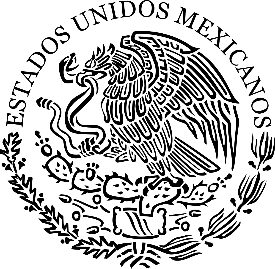 A LA CIUDADANIA EN GENERALPRESENTECiudad Sayula, Jalisco a 23 de octubre del 2020		EL que suscribe el C. Jorge Arturo González Corona, Director General del OPD Carnaval de Sayula, Jalisco, hago de su conocimiento:		Que para dar el debido cumplimiento a lo que corresponde a la fracción V, Inciso m) El listado de personas físicas o jurídicas a quienes, por cualquier motivo, se les asigne o permita usar recursos públicos o, en los términos de las disposiciones aplicables, realicen actos de autoridad, así como los informes que dichas personas les entreguen sobre el uso y destino de dichos recursos; del Artículo 8 de la Ley de Transparencia y Acceso a la Información Pública, que corresponde a información pública fundamental, se informa que no hay listado de personas físicas o jurídicas a quien se les asigne o permita usar recursos públicos, esto desde el 8 de Diciembre del 2018 a septiembre del 2020.ATENTAMENTECIUDAD SAYULA, JALISCO A 23 DE OCTUBRE DEL 2020“2020, AÑO DE LA ACCIÓN POR EL CLIMA, DE LA ELIMINACIÓN DE LA VIOLENCIA CONTRA LAS MUJERES Y SU IGUALDAD SALARIAL”C.JORGE ARTURO GONZALEZ CORONA                 DIRECTOR GENERAL DEL OPD CARNAVAL